In the High Court of Justice, Family DivisionNo: [Case number][The Children Act 1989] /[The Senior Courts Act 1981] /[Council Regulation (EC) No. 2201/2003] /[1996 Hague Child Protection Convention] /[UK-Pakistan Protocol of 17 January 2003](delete or adapt as appropriate)The child[ren][Name of child]	[Girl] / [Boy]	[dob dd/mm/yy][Name of child]	[Girl] / [Boy]	[dob dd/mm/yy]After hearing [name the advocate(s) who appeared]After consideration of the documents lodged by the applicant and the respondentAfter reading the statements and hearing the witnesses specified in paragraph [para number] of the Recitals belowAfter the making of a [Collection] / [Location] / [Passport] OrderORDER MADE BY [NAME OF JUDGE] ON [DATE] SITTING IN [OPEN COURT] / [PRIVATE]IMPORTANT WARNING TO [RESPONDENT NAME] OF [RESPONDENT ADDRESS]If you [respondent name] disobey this order you may be held to be in contempt of court and may be imprisoned, fined or have your assets seized.If any other person who knows of this order and does anything which helps or permits you [respondent name] to breach the terms of this order they may be held to be in contempt of court and may be imprisoned, fined or have their assets seized.The partiesThe applicant is [applicant name] (represented by [applicant firm name])The respondent is [respondent name] (represented by [respondent firm name])(Specify any additional respondents)(Specify if any adult party acts by a litigation friend)(Specify if the children or any of them act by a children’s guardian)Unless otherwise stated, a reference in this order to ‘the respondent’ means all of the respondents.DefinitionsThe Tipstaff is the enforcement officer of the High Court at the Royal Courts of Justice. [He] / [She] has a deputy and assistants and can authorise police officers to act on [his] / [her] behalf. Any obligation to give information to the Tipstaff or to hand over a document to [him] / [her] includes an obligation to do so to [his] / [her] deputy or assistant or a police officer acting on [his] / [her] behalf.A [Collection] / [Location] / [Passport] / [insert other as applicable] Order is an order directed to the Tipstaff authorising [him] / [her] to take steps to [collect the child] / [to locate the respondent and thereafter to seize any passport or other travel documents from them] / [seize any passport or other travel document held by the respondent as applicable].RecitalsThe judge read the following documents:[insert]The judge heard the following oral evidence[insert](where assistance from the fcdo is being sought) [The court was satisfied that the applicant had contacted the [Child Policy Unity within the Consular Directorate of the Foreign, Commonwealth and Development Office] / [Forced Marriage Unit] and that the FCDO had provisionally indicated that it may be able to assist in these proceedings] / [The court was satisfied that, whilst ordinarily it was appropriate for the FCDO to have been contacted in advance of this hearing, on the evidence currently before it, it was appropriate for the applicant not to have done so].The court made the formal requests to British Embassies and High Commissions abroad set out below pursuant to the Guidance from the President's Office, March 2022, Liaison between Courts in England and Wales and British Embassies and High Commissions abroad.The child[ren] [is] / [are] [a] ward[s] of this court and [is] / [are] [a] British [subject[s]] / [citizen[s]], born in and domiciled in the United Kingdom and are currently travelling outside England and Wales with a UK passport, in the Islamic Republic of Pakistan with the respondent, [respondent name].In consequence of the fact that this court has ordered that the child[ren] shall remain [a] ward[s] of this court whilst they remain[s] [a] minor, this court is empowered and required to exercise its custodial jurisdiction over them and to ascertain their best interests and to facilitate and promote those best interests.It appears that the child[ren] [was] / [were] habitually resident in England and Wales at the time that they were removed from this jurisdiction on the [date of removal] [and should not have been retained outside the jurisdiction beyond [date of retention]].This court is satisfied that all interested parties are before the court [including Cafcass, which has been appointed by the court to represent the child[ren]].This court has, considering it to be in the child[ren]’s best interests, determined that they should be returned as soon as practicable to England and Wales.It appears to this court on a provisional basis on the basis of the evidence filed that: The child[ren] [was] / [were] on [date of removal or retention] and remained on [date of commencement of proceedings] habitually resident in the jurisdiction of England and Wales,The child[ren] [was] / [were] wrongfully [removed from England] / [retained outside the jurisdiction of England] on [date],The courts of England and Wales have exclusive jurisdiction in matters of parental responsibility over the child[ren] pursuant to [Articles 8 and 10 of BIIR] / [Articles 5 and 7 of the 1996 Hague Convention].(the court may consider making these  declarations if the respondent(s) have been served or genuine attempts to serve are proved)Undertakings to the court by the applicant (delete or supplement as appropriate)The applicant undertakes:Not to remove the child[ren] from the care of the respondent until further order of this court.[insert]Undertakings to the court by the solicitors for the applicant (if appropriate)The solicitors for the applicant undertake to:[insert]Mediation [At this hearing the applicant and the respondent were given the opportunity to make contact [in person] / [by telephone] / [insert method] separately with the court based mediator so that the parties could consider engaging in mediation under the Child Abduction Mediation Scheme [or through another non-court dispute resolution procedure].  The parties have [agreed to participate in mediation] / [been unable to agree to participate in mediation] / [specify other result].]THIS COURT RESPECTFULLY REQUESTS:Any person not within the jurisdiction of this court who is in a position to do so shall co-operate in assisting and securing the immediate return to England and Wales of the child[ren].All judicial, administrative and law enforcement authorities of the Islamic Republic of Pakistan shall use their best endeavours to assist in taking the steps which may to them appear necessary and appropriate in locating, safeguarding and facilitating the return of to England and Wales of the child[ren] pursuant to the laws of the Islamic Republic of Pakistan and in accordance with the protocol made on the 17 January 2003 in London and signed by the Honourable Chief Justice of the Supreme Court of Pakistan and by the Right Honourable The President of the Family Division of the High Court of Justice of England and Wales.The Foreign, Commonwealth and Development Office to [specify for example – this is not a finite list of steps the FCDO can be asked to take -liaise with the competent safeguarding authorities in pakistan in order to check the child’s welfare; engage with local police services to ascertain what efforts have been made to locate the child;  host consular appointments involving the child;  advise on travel arrangements for the return of the child to england & wales]IT IS ORDERED THAT:The child[ren] shall remain [a] ward[s] of this court during their minority or until further order.The respondent [respondent name] shall return the child[ren] forthwith to England and Wales.Every person within the jurisdiction of this curt who is in a position to do so shall co-operate in assisting and securing the immediate return to England and Wales of child[ren].In a case where assistance is sought from the International Family Justice Office  the applicant’s solicitors shall email copies of this order to the Office of the Head of International Family Justice at the Royal Courts of Justice, The Strand, London WC2A 2LL, United Kingdom (DX4450 Strand RCJ; IFJOffice@justice.gov.uk) [and in a case where assistance is sought from Foreign and Commonwealth Office to either: (a) the Child Policy Unit, Foreign and Commonwealth Office, King Charles Street, London SW1A 2AH, Consular.ChildrensPolicyOfficer@fco.gov.uk; or (b) where the case concerns either Forced Marriage or Female Genital Mutilation, the Forced Marriage Unit FMU@fcdo.gov.uk].The matter shall be listed for directions [within 7 days of the return of the child[ren] to England and Wales] / [at 10:30 on [date]].(where assistance from the FCDO will be sought and there is no good reason for the FCDO not having been provisionally contacted in advance)  The applicant is directed to contact the [Child Policy Unity within the Consular Directorate of the Foreign, Commonwealth and Development Office] / [(if the case concerns either forced marriage or female genital mutilation) Forced Marriage Unit] to ascertain, in advance of the next hearing, whether the FCDO is in a position to assist and, if so, in what way. Permission is granted to [the applicant] / [insert other appropriate party] to disclose a copy of this Order [and [insert any other relevant appropriate documents]] to the FCDO [Child Policy Unit] / [Forced Marriage Unit].Permission is granted to the Foreign, Commonwealth and Development Office of the United Kingdom to share the information disclosed to them in accordance with paragraph [para number] above with [insert named bodies/persons] [and any other relevant agency]. The respondent shall attend at the hearing listed pursuant to paragraph [para number], together with solicitors and/or counsel if so instructed.[The child[ren] shall be joined as a party to the proceedings pursuant to rule 16.2 of the Family Procedure Rules 2010. An officer of the Cafcass High Court Team shall be appointed as the child[ren]’s guardian. The applicant’s solicitors shall forthwith send a copy of this order and the court bundle to the Cafcass High Court Team.][Insert provision as to costs]Dated [date]Notice You [applicant name] may be sent to prison for contempt of court if you break the promise that have been given to the courtStatement of understandingI understand the undertakings that I have given, and that if I break any of my promises to the court I may be sent to prison for contempt of court[applicant name] [signed on [his] / [her] behalf by [applicant firm name]] Notice The firm of solicitors [applicant firm name] may be fined or sent to prison for contempt of court if the promise that have been given to the court is brokenStatement of understandingI understand the undertakings that I have given, and that if I break any of my promises to the court I may be sent to prison for contempt of court[applicant solicitor name] [on behalf of [applicant firm name]]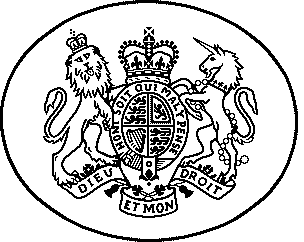 